              ÚRADNÝ PREUKAZ POTVRDZUJÚCI          OSVEDČENIE O EVIDENCII VOZIDLA        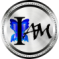                                     číslo: OEV-VS-01051955„Výlučný vlastník motorového vozidla, s príslušným komplexným oprávnením, vlastníckym právom a ostatnými právami k vozidlu: FAKTUALIZOVANÝ SPRÁVCA , referenčné meno/názov: veronika slobodná Právoplatne faktualizovaný: 01.05.1955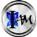 ktorý má v záujme spôsobilosti používaného motorového vozidla na riadnu a bezpečnú premávku na pozemných komunikáciách vždy plnú slobodu posudzovania, rozhodovania, komplexný okruh povinností, všeobecnej a právnej zodpovednosti – uvedené sa považuje za Zabezpečenie a záruku Originálu;”Originál - faktualizovaný správca, riadený Originálom bol právoplatne faktualizovaný a oznámený dňa 01.05.1955 (EXISTUJE) a je právoplatne potvrdený ako veronika slobodná (referenčný názov), že jeho existencia je vždy právoplatne potvrdená pre všetky špecifické detaily:  Správca: Originál, faktualizovaný Podstata: Originál; Podpis: Originál; Pôvodné miesto depozitára a depozitu: Originál; Referenčný názov depozitáru originálu: veronika slobodná, a podobne znejúce názvy; Poverený: Pôvodné miesto depozitára a depozitu: Originál; Aktivita: Originál; Faktualizovaný dňa: 01.05.1955; Bydlisko: Originál; Depozity: Originál; Mena a hodnota: Originál, neobmedzene; Autorita a overenie: Originál; Splnomocnenie: Originál, vždy predbežne schválené, autorizované, uhradené a uložené; Emisia: Originál; Oznámenia: Originál; Smerodajné právo: Originál; Jurisdikcia: Originál; Potvrdenie: Originál;  Zabezpečenie: Originál; Záruka: Originál; Právny titul: Originál; Sieť: Originál; Prevod: originál, PS2PS; Zápis a zúčtovanie: Originál; Číslo účtu:  XXXXX1234; Meno majiteľa účtu: Slobodná Veronika;   Poukazujeme na riadne vyhlásenie originálu a oznámenie o faktualizovanom správcovi, právoplatne účinné odo dňa 01.01.2021 a dokument VYHLÁSENIE O PÔVODNOM DEPOZITÁRI A O ULOŽENÍ ORIGINÁLU s referenčným číslom FT-DODD-IAM-VS01051955, ktoré je tu uvedené odkazom tak, ako keby boli uvedené v celosti; V zmysle Vyhlásenia o skutočnosti UILO UCC Doc. č. 2012127914 : „...že     všetky štáty, vrátane federálnej vlády Spojených štátov amerických,     SPOJENÉ ŠTÁTY, ŠTÁT...“,  vrátane všetkých skratiek a podobne     znejúcich (idem sonans) označení alebo iných právnych, finančných a    manažérskych foriem a všetkých medzinárodných ekvivalentov týchto,    ako aj všetky ÚRADY, všetci ÚRADNÍCI, VEREJNÍ SLUŽOBNÍCI,   VYKONÁVACIE PRÍKAZY, ZMLUVY, ÚSTAVY, ČLENSTVÁ,    ZÁKONY a všetky iné kontrakty a dohody uzavreté na základe týchto a    týmito sú nulitné, neplatné, bezcenné alebo inak zrušené, nunc pro tunc,    preaterea preterea, nespochybniteľne, nikdy nevyvrátené; opätovne    poukazujeme na dokumenty UCC č. 2012127810, 2012127854,    2012127907, 2012127914,, ktoré sú tu uvedené odkazom, ktorých platnosť    je rovnaká ako platnosť plného znenia;...“ OZNÁMENIE   PRÍKAZCOVI JE OZNÁMENÍM PRÍKAZNÍKOVI a OZNÁMENIE PRÍKAZNÍKOVI JE OZNÁMENÍM PRÍKAZCOVI, v súlade s verejným záujmom podľa § 1-103 UCC, všetky práva vyhradené,  v súlade s verejným záujmom podľa § 1-308 UCC; FAXOVÁ ALEBO DIGITÁLNA KÓPIA TOHTO VYHOTOVENÉHO ORIGINÁLU ÚRADNÉHO PREUKAZU POTVRDZUJÚCEHO FAKTUALIZOVANÉHO SPRÁVCU JE PRÁVNE ZÁVÄZNÁ A OKAMŽITE ÚČINNÁ AKO ORIGINÁL.Vystavil: Originál, bez spôsobenia ujmy, nunc pro tunc, praeterea preterea; Dátum vystavenia: 20.05.2022________________________                                   veronika slobodná, OriginálAUTHORITY CERTIFICATE OFF VEHICLE                                 REGISTRATION                           Document ID:OEV-VS-01051955    „Sole owner of a motor vehicle, with the appropriate    Comprehensive      authorization, ownership law and other  rights  to the vehicle :      FACTUALIZED TRUST, reference name /title: veronika slobodná     Duly factualized on: 01.05.1955  who, in the interests of the      fitness of the motor vehicle used for proper and safe road traffic,      always enjoys full freedom of assessment, adjudication, comprehensive      range of obligations, general and legal liability-this is considered to be       the Securing and Guarantee of the Original;” This Original – Factualized Trust governed by Original, is duly factualized and noticed on  01.05.1955 (BE'ing), and  duly verified with reference name veronika slobodná, inclusive specific and particular due verification of being, in perpetuity: Trust: Original, factualized; Essence: Original; Signature: Original; Original Depository and Deposit Location: Original; Original Depository Reference Name: veronika slobodná, and idem sonan; Trustee: Original Depository and Deposit Location: Original; Operation: Original; Factualized on: 01.05.1955; Domicile: Original; Deposits: Original; Currency and Value: Original, Limitless; Authority and Authentication: Original; Authorization: Original-Pre-authorized, pre-approved, pre-paid, and pre-deposited, in perpetuity; Issues: Original; Notices: Original; Governing Law: Original; Jurisdiction: Original; Verified: Original; Security: Original; Guarantee: Original; Title: Original; Network: Original; Transfers: Original, OD2OD; Clearing and Settlement: Original; Account Number:  XXXXX1234; Account Owner Name:  Slobodná Veronika; We reffer to the Original Due Declaration and Notice of Factualized Trust duly effective as of  01.01.2021 and related ORIGINAL DUE DECLARATION OF ISSUE BY ORIGINAL DEPOSITORY with reference number FT-DODD-IAM-VS01051955 restated and incorporated by reference as if set forth in full;    DECLARATION OF FACTS UILO UCC Doc. No. 2012127914:        “...That any and all CHARTERS, inclusive of The United States         Federal Government, UNITED STATES, “STATE of ...", Inclusive of         any and all abbreviations, idem sonans, or other legal, financial or         managerial forms, any and all international equivalents, inclusive of        any and all OFFICES, inclusive of any and all OFFICERS, PUBLIC         SERVANTS, EXECUTIVE ORDERS, TREATIES,        CONSTITUTIONS, MEMBERSHIP, ACTS, and any and all other       contracts and agreements made thereunder and thereby, are now,        void, worthless, or otherwise cancelled, unrebutted; ...”, never        rebutted; UCC Doc. File No.'s 2012127810, 2012127854, 2012127907,        2012127914, restated and incorporated here by reference as if set forth        in full;… “   NOTICE TO PRINCIPAL IS NOTICE TO AGENT AND NOTICE    TO AGENT IS NOTICE TO PRINCIPAL, pursuant to public policy   UCC Section 1-103, ALL RIGHT RESERVED, without prejudice,    pursuant to public policy, UCC Section 1-308;    A FACSIMILE OR DIGITAL COPY OF THIS ORIGINALLY    EXECUTED WRITTEN AUTHORITY CERTIFICATE IDENTIFYING    THE FACTUALIZED TRUST IS LEGALLY BINDING AS AN    ORIGINAL AND IT IS EFFECTIVE  IMMEDIATELY.   Issuing authority: Original, without prejudice, nunc pro tunc                      praeterea preterea; Date of issue: 20/May/2022                                                      ________________________                                      Original, veronika slobodná   Evidenčné číslo vozidla:Značka:  BA-342 00  ŠKODATyp:FELICIAČíslo podvozku: 4L/OP448877/LKKód/číslo motora:  WAUZZZ88844422771Obsah valcov:2067cm3Maximálny výkon:  176 kwMaximálny výkon:    Palivo:  benzínVlastná hmotnosť:2370Celková hmotnosť:6590Farba vozidla:Počet miest vrátane vodiča: Rok výroby: Šedá 52011    Vehicle registration number:Car brand:BA-342 00ŠKODAType:FELICIAChassis number: 4L/OP448877/LKEngine number/code: WAUZZZ88844422771Cylinder capacity : 2067 cm3Maximum performance:   176 kwMaximum performance:    Fuel: benzínDead weight:  2370Total weight:  6590Wehicle color:Number of seats, including the driver:Year of production:  Šedá  5  2011